Dobra forma (dobraforma.ku.edu) Module 27.2 Завдання 3 Transcript 1. Це була важка лекція. Студенти, ви все...?2. Ой, а де булочки? Ти всі...?3. Настю, я вже давно чекаю! Що ти так довго...?4. Ой, привіт! Ви тут, в Києві? Чому ви нам не...?5. Який гарний палац! Ти вже його...?6. Це телефонував Андрій, так? Про що ви дві години...?!This work is licensed under a  
Creative Commons Attribution-NonCommercial 4.0 International License. 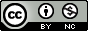 